	Last Name: 	Student ID Number: 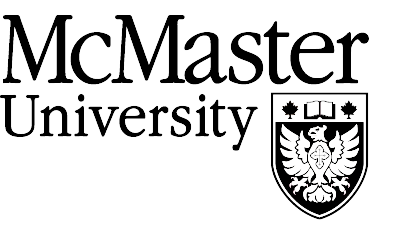 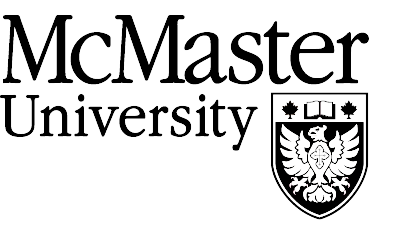 **Every Masters student must have a Supervisory report at least once during the program. This report must be received by the School of Graduate Studies within 12-14 months of starting the program ** Please note: the relevant forms and instructions can be accessed here: Main Risk Management Document The Supplementary Risk Management guideline Request to be Full Time Off Campus Form Clarifications regarding timing of the meeting & reportStudents who are completing a 24-month program	3) Part-time students, like full-time students, are	are expected to have a supervisory report completed	required to have a supervisory report within 12-14	within the first 12 months of their program.	months of starting.The deadline for a Masters supervisory report for a	4) Students following an ‘accelerated’ Master’s degree	student who has been on leave is extended by the	timeline are expected to submit a supervisory report	duration of the leave beyond the nominal deadline.	within 6-8 months of starting the program.	School Of Graduate Studies 	Page 1 of 4 	First Name: 	Last Name: 	Student ID Number: To be completed by the student and submitted to their supervisor Details of progress made toward meeting degree requirements since beginning the program if this is the first report, i.e., courses completed, comprehensive examination preparation/writing/oral defense, thesis proposal, research, chapters written/revised, conference presentations, publications:  	Student Signature: 	Date:     Supervisor Name or Supervisory Committee Members: Initial below to affirm that you have read the student’s report	Supervisor:     	Committee Member:     	Committee Member: 	Committee Member: 	School Of Graduate Studies 	Page 2 of 4 	First Name: 	Last Name: 	Student ID Number:  Supervisor’s Report (this section must not be filled out by the student and must not be left blank.)Part A: Progress Progress made in accomplishing goals toward meeting degree requirements since beginning the program (if this is the first report, else progress since the last report if additional meetings were required): (i.e., courses completed, comprehensive examination preparation/writing/oral defense, thesis proposal, research, chapters written/revised, conference presentations, publications). Supervisor’s report: This section contains the assessment and recommendations by the supervisor or the supervisory committee when one exists 	School Of Graduate Studies 	Page 3 of 4 Supervisor’s or Committee’s Assessment Evaluation of overall progress at this stage in the degree since beginning Masters studies: RATING [E] ExcellentThe student has exceeded expectations in terms of academic and/or research progress. This rating may reflect exceptional initiatives taken by the student to address unexpected challenges in their course of study.[G] GoodThe student is meeting and achieving all expectations in terms of academic and/or research progress. There are no areas of concern with respect to meeting goals and milestones for research and academic progress. This rating is to be used for students who show promise for completing the degree in a timely manner.[S] SatisfactoryThe student is meeting and achieving most expectations in terms of academic and/or research progress. There is some concern around the pace and/or the meeting of goals and milestones for research and academic progress. The committee has some concerns with the student’s skills growth and subject area expertise. This rating is to be used when the committee identifies areas for improvement and where some expectations at this stage of degree development are not being met. Details about concerns should be provided in Part C.[M] Marginal*The student is meeting and achieving some expectations in terms of academic and/or research progress. There is significant concern around the pace and/or the meeting of goals and milestones for research and academic progress. The committee has significant concerns with the student’s skill growth and subject area expertise. this rating is to be used when the committee identifies several areas for improvement and where significant expectations at this stage of degree development are not being met. Areas for improvement should be provided in Part C.[U] Unsatisfactory*There is an unreasonably low rate of academic and/or research progress. The committee has serious concerns about the pace and/or the meeting of goals and milestones for research and academic progress, and whether these goals can be achieved in a reasonable period of time. Areas of serious concern should be provided in Part C. In cases where this category is used, the program should determine whether the student should be required to withdraw or be allowed to continue in the program until their next committee meeting.  	 	     Print Name  	       Email Address 	 	            Rating          SignatureSupervisor 2nd Member 3rd Member 4th Member *Where progress is deemed marginal or unsatisfactory, attach a detailed explanation of what must be accomplished over the next 6 months in order to remedy the situation and whether an additional report will be generated at that time.The student may append additional comments. A student who thinks that s/he is receiving unsatisfactory supervision is urged to follow the recommended grievance procedure for the Department or Program and/or to contact the Department Graduate Advisor, Department/Program Chair, or the Associate Dean of Graduate Studies. Page 4 of 4 Program Date student began Masters studies at McMaster:     Date of this Supervisory Meeting:     Date of last meeting: Research Ethics ApprovalsDoes research involve human participants, their records or tissues?YESNOIf yes, has approval been obtained from the research ethics board?YESNODoes research involve animals or their tissues?YESNOIf yes, has approval been obtained from the research ethics board?YESNOField TripsField TripsDoes research involve international travel, which poses an identifiable YES additional risk under the university’s risk management policy?Does research involve international travel, which poses an identifiable YES additional risk under the university’s risk management policy?NOIf yes, has student completed risk management forms and YES obtained approval?If yes, has student completed risk management forms and YES obtained approval?NOIf a ‘Request to be Full Time Off Campus’ form is needed are there YES plans for submitting it?If a ‘Request to be Full Time Off Campus’ form is needed are there YES plans for submitting it?NOPart B: Goals Specific goals for the next interval of __    months (attach an additional page if necessary): Anticipated date for the completion of degree requirements 	Date: Part C: Areas for improvement and additional direction: Additional comments regarding the impact of COVID restrictions on the research plan for the student: This completed report has been seen by me.Student’s Signature:Date: Department Chair’s Signature:Date: